ПРЕСС-РЕЛИЗк соревнованиям по картингу на кубок МВД по Республике Татарстан среди детей сотрудников ведомства17 октября 2019 г. в картинг-центре «Форсаж» (ул. Оренбургский тракт, д. 5 «б») пройдут соревнования по картингу   на кубок МВД по Республике Татарстан среди детей сотрудников ведомства, посвященные Дню сотрудника органов внутренних дел Российской Федерации. Соревнования проводятся на прокатных картах «RIMO»:-  с двигателем Honda GX 200, 6,5 л.с. – водители в возрасте 9-12 лет;-  с двигателем Honda GX 270, 9,0 л.с. – водители  в возрасте 12-16 лет.Длина трассы 400 метров, движение по трассе по часовой стрелке.В торжественной церемонии открытия соревнований примут участие полковник полиции, временно исполняющий обязанности начальника Управления ГИБДД Министерства внутренних дел по Республике Татарстан Дамир Бикмухаметов,  первый заместитель директора Государственного бюджетного учреждения «Безопасность дорожного движения» Анас Адыев, исполняющая обязанности ректора Казанского государственного института культуры Роза Ахмадиева, генеральный директор АО «Безопасность дорожного движения» Рустам Хасанов, председатель Совета ветеранов ГИБДД МВД по Республике Татарстан Иван Гафуров и исполнительный директор Федерации автоспорта Республики Татарстан Рафаэль Багаутдинов Расписание соревнований:17 октября (четверг) 08.00 – 08.30 ч.	административный контроль 08.30 – 12.30 ч.	квалификационные заезды11.30 – 12.00 ч.	торжественное открытие соревнований12.00 – 13.00 ч.	обед13.00 – 14.00 ч. 	финальные заезды 14.00 – 15.00 ч. 	подведение итогов и официальная публикация результатов15.30 ч. награждение и церемония закрытия.МИНИСТЕРСТВО СПОРТА РЕСПУБЛИКИ ТАТАРСТАНМИНИСТЕРСТВО СПОРТА РЕСПУБЛИКИ ТАТАРСТАН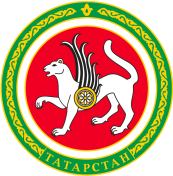 ТАТАРСТАН РЕСПУБЛИКАСЫ СПОРТ МИНИСТРЛЫГЫТАТАРСТАН РЕСПУБЛИКАСЫ СПОРТ МИНИСТРЛЫГЫул.Петербургская, д.12, г.Казань, 420107ул.Петербургская, д.12, г.Казань, 420107Петербургская урамы, 12 нче йорт, Казан шәһәре, 420107Петербургская урамы, 12 нче йорт, Казан шәһәре, 420107Тел.: (843) 222-81-01, факс: (843) 222-81-79. E-mail: mdmst@tatar.ru, http://minsport.tatarstan.ruТел.: (843) 222-81-01, факс: (843) 222-81-79. E-mail: mdmst@tatar.ru, http://minsport.tatarstan.ruТел.: (843) 222-81-01, факс: (843) 222-81-79. E-mail: mdmst@tatar.ru, http://minsport.tatarstan.ruТел.: (843) 222-81-01, факс: (843) 222-81-79. E-mail: mdmst@tatar.ru, http://minsport.tatarstan.ruТел.: (843) 222-81-01, факс: (843) 222-81-79. E-mail: mdmst@tatar.ru, http://minsport.tatarstan.ruТел.: (843) 222-81-01, факс: (843) 222-81-79. E-mail: mdmst@tatar.ru, http://minsport.tatarstan.ru